Отчеты учрежденийОтчеты Учреждений находятся в пункте меню: Отчеты/ Бухгалтерия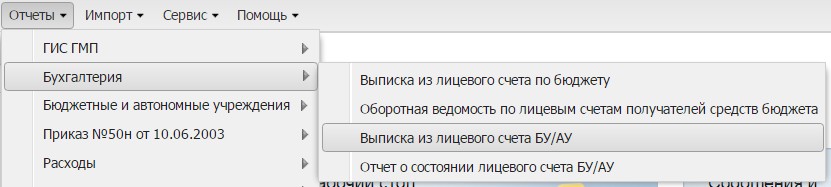 и Отчеты/ Бюджетные и автономные учреждения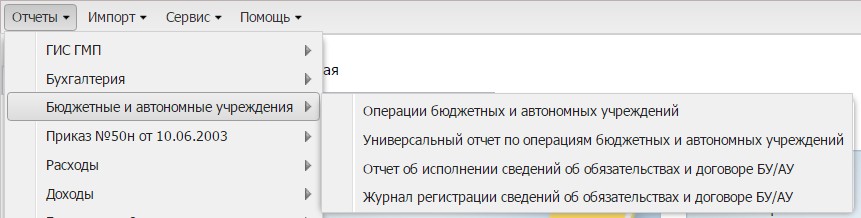 Печать Выписки с лицевого счета БУ/АУ.МФ формирует выписки и отправляет их с помощью ЭД «Отчеты учреждений».Данный документ находится в пункте меню: Главная/ Отчеты учреждений/ Отчеты учрежденийСписок документов: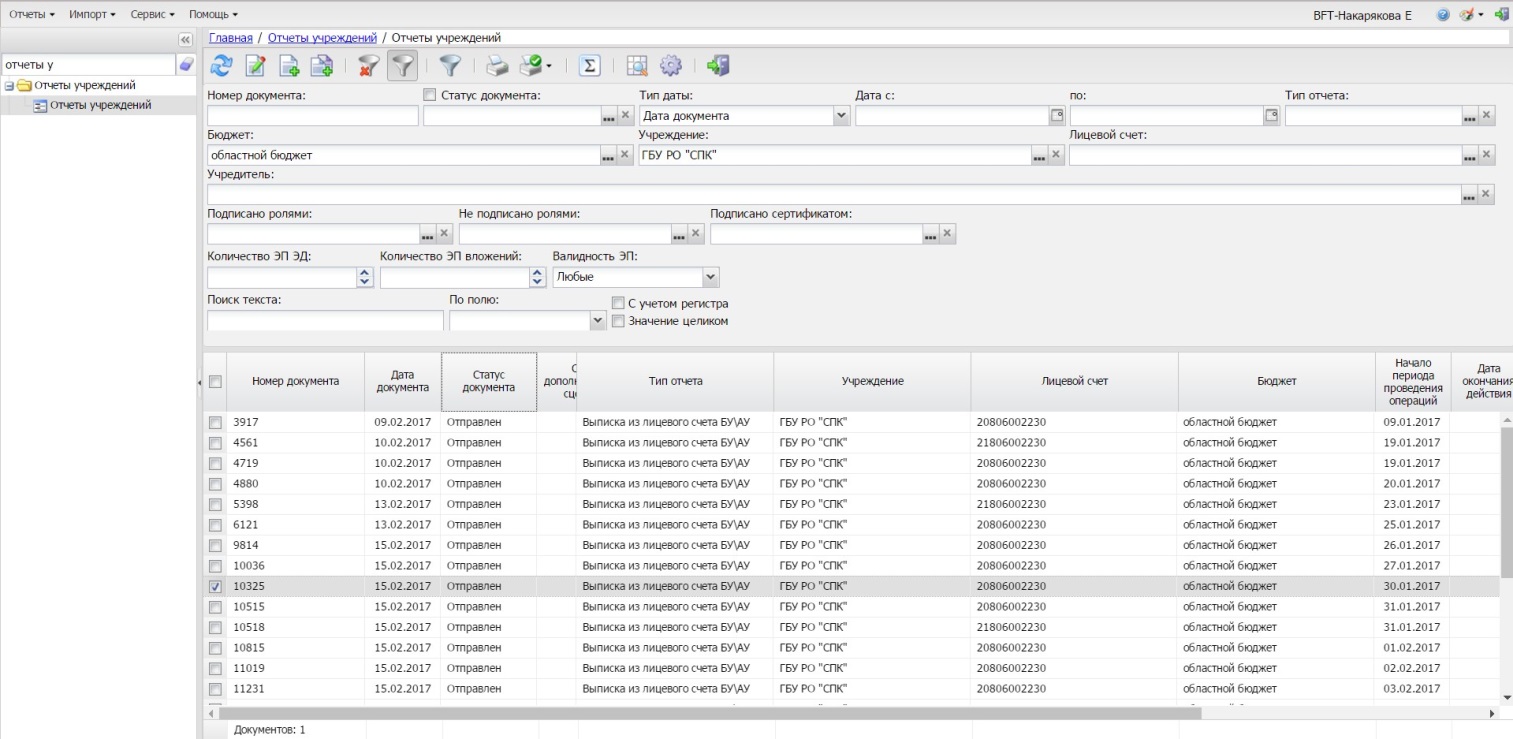 Необходимо открыть документ на редактирование, тип отчета должен быть – Выписка из лицевого счета БУ/АУ.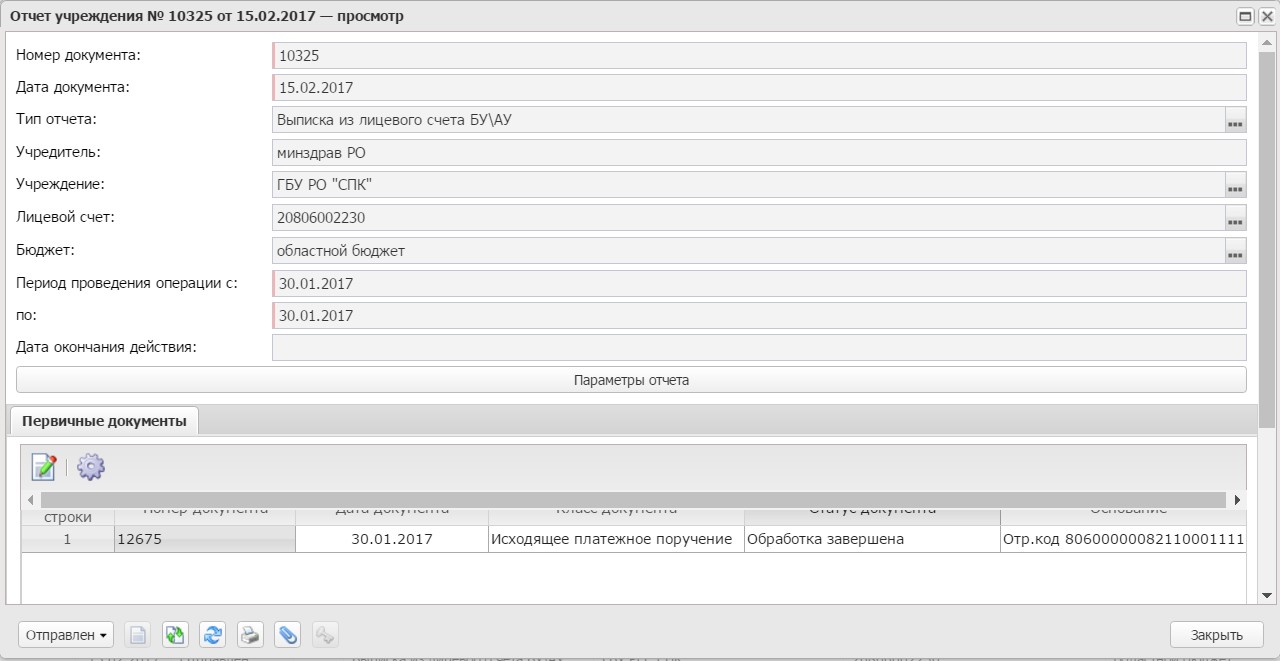 Нажимаем кнопку печати. Открываем или Сохраняем файл.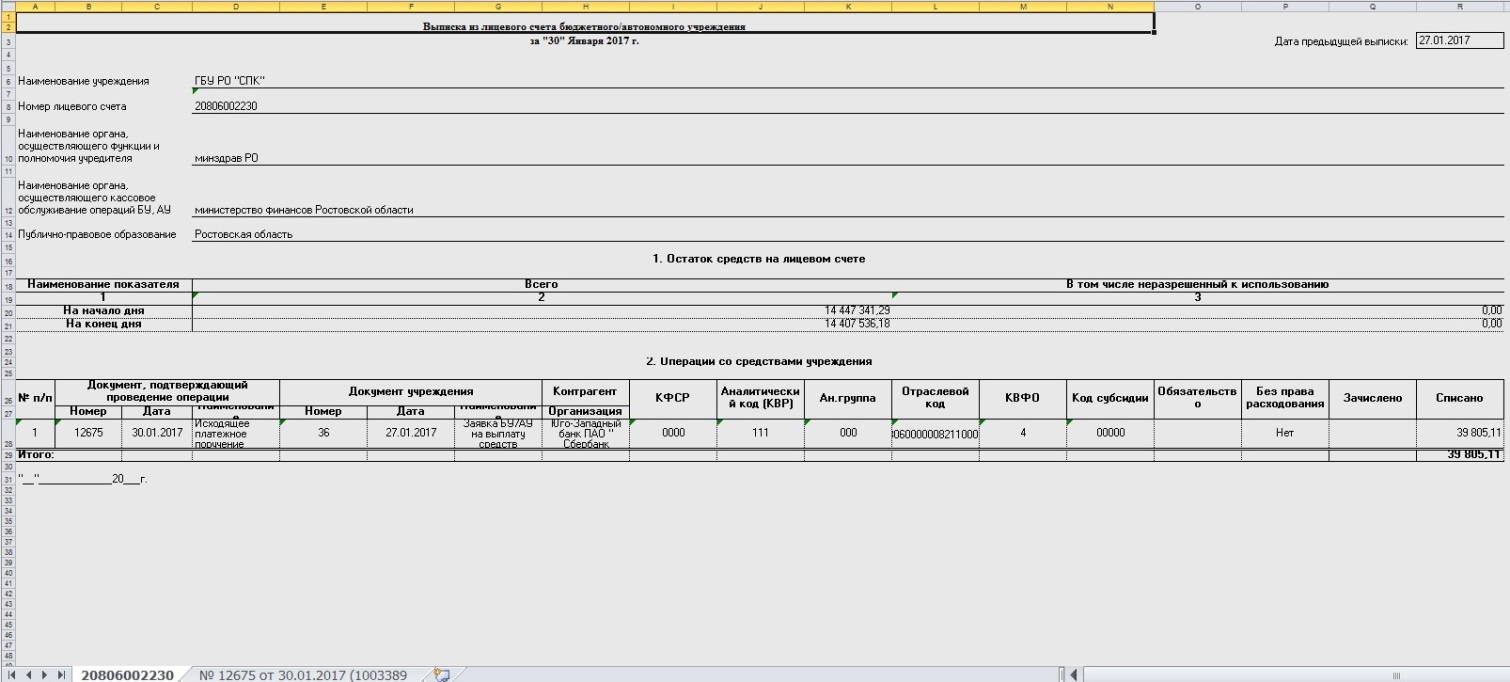 Печать Выписки с лицевого счета БУ/АУ. Ручное формирование.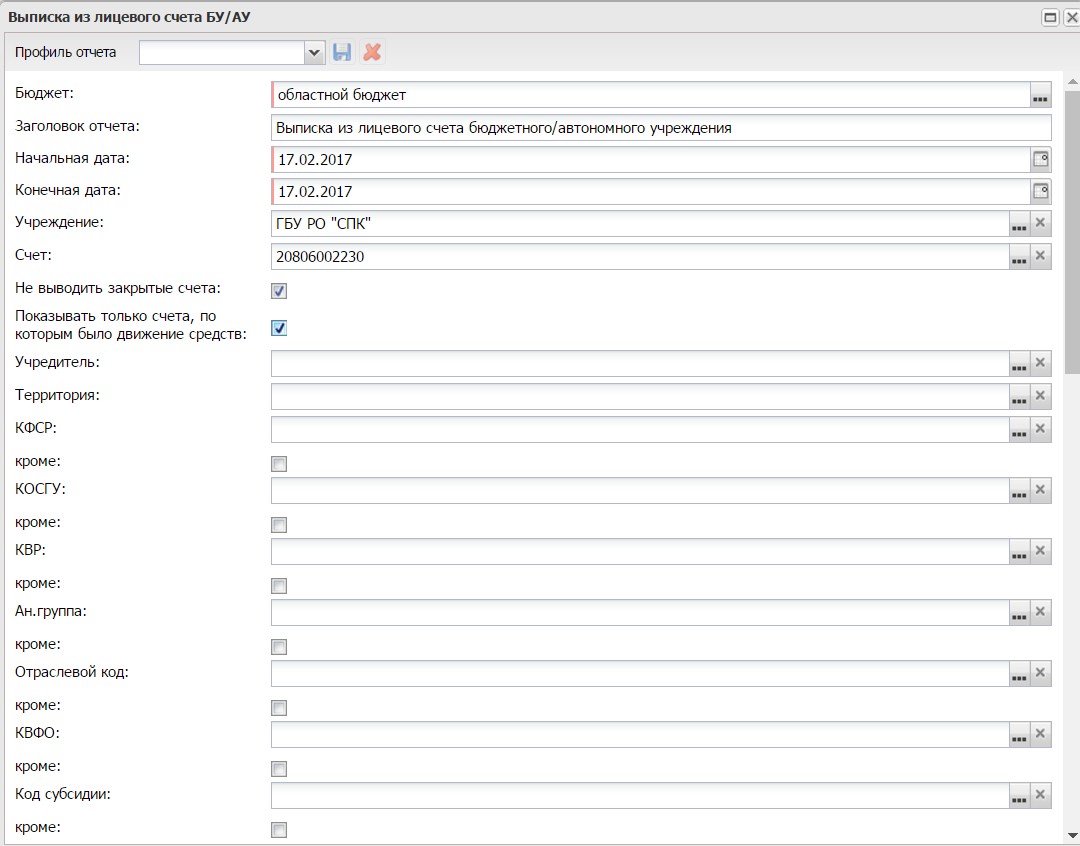 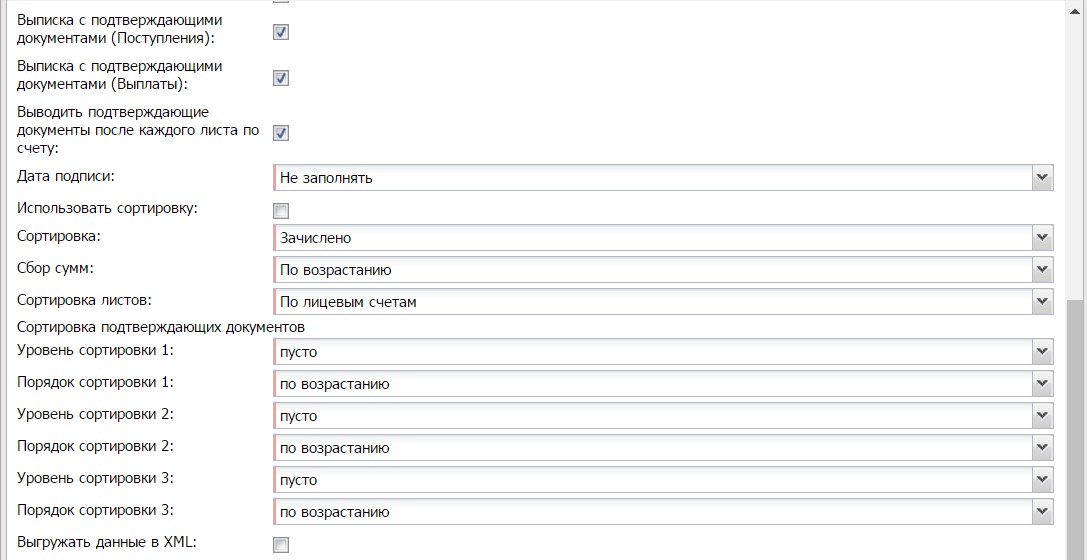 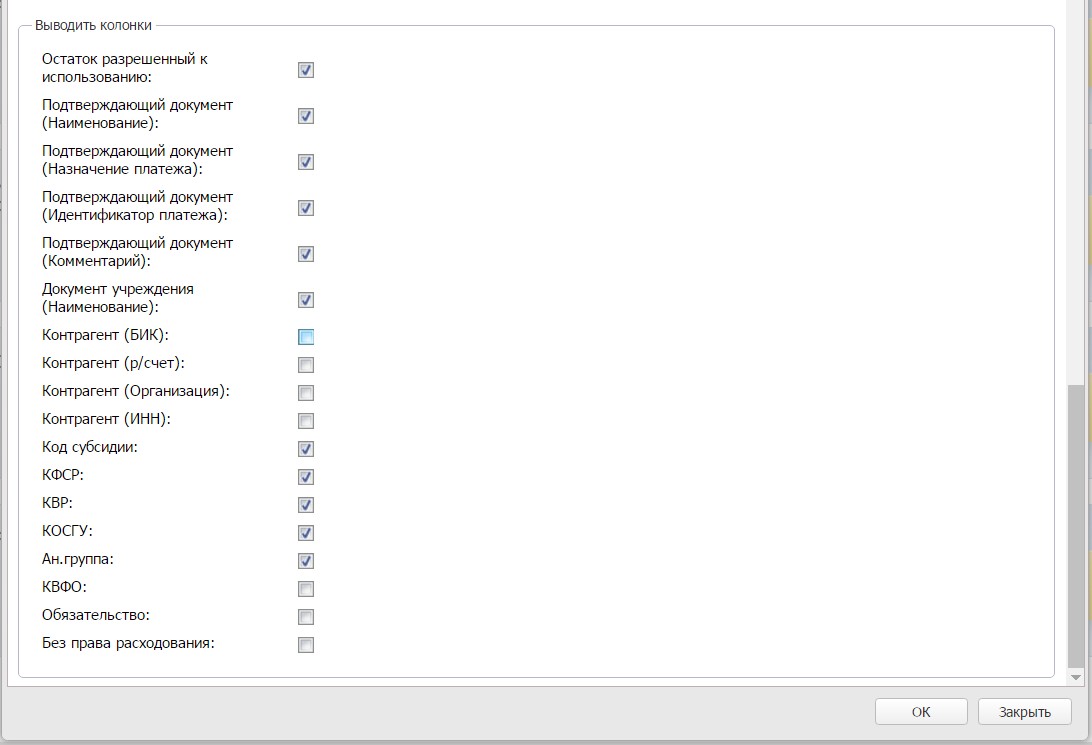 После этого нажимаем кнопку «ОК», браузер предложит открыть или сохранить отчет.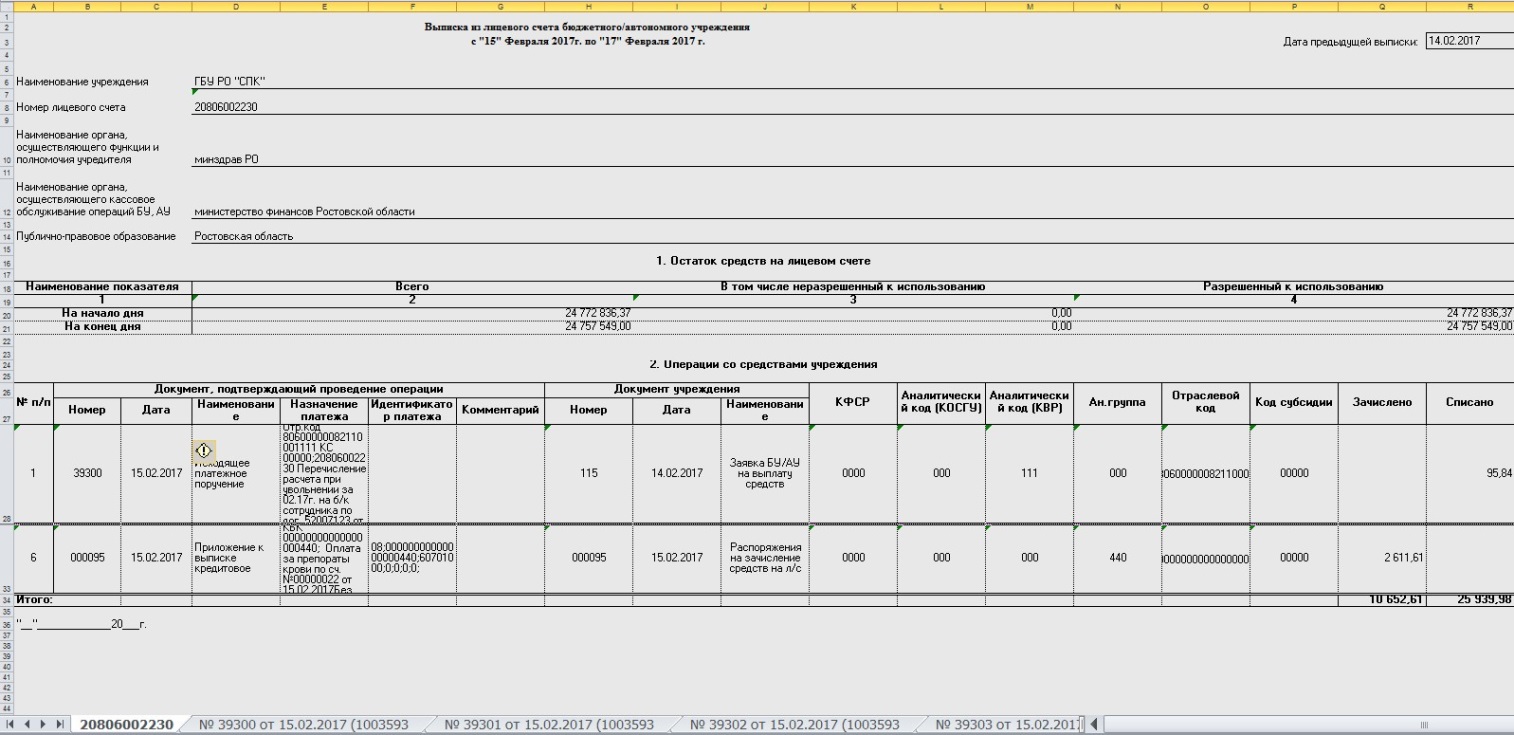 Отчет о состояние лицевого счета БУ/АУМФ формирует выписки и отправляет их с помощью ЭД «Отчеты учреждений».Данный документ находится в пункте меню: Главная/ Отчеты учреждений/ Отчеты учрежденийСписок документов: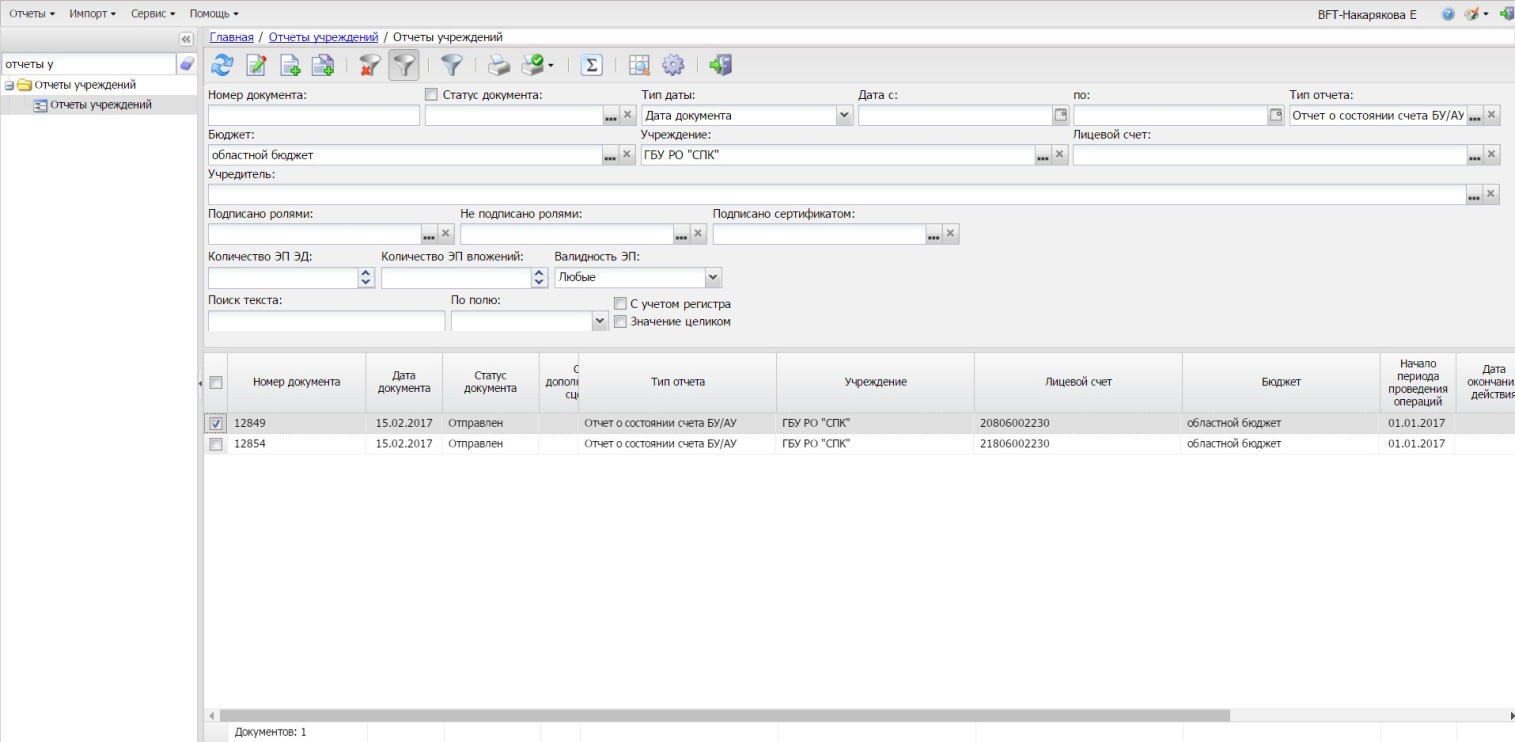 Необходимо открыть документ на редактирование, тип отчета должен быть – Отчет о состоянии счета БУ/АУ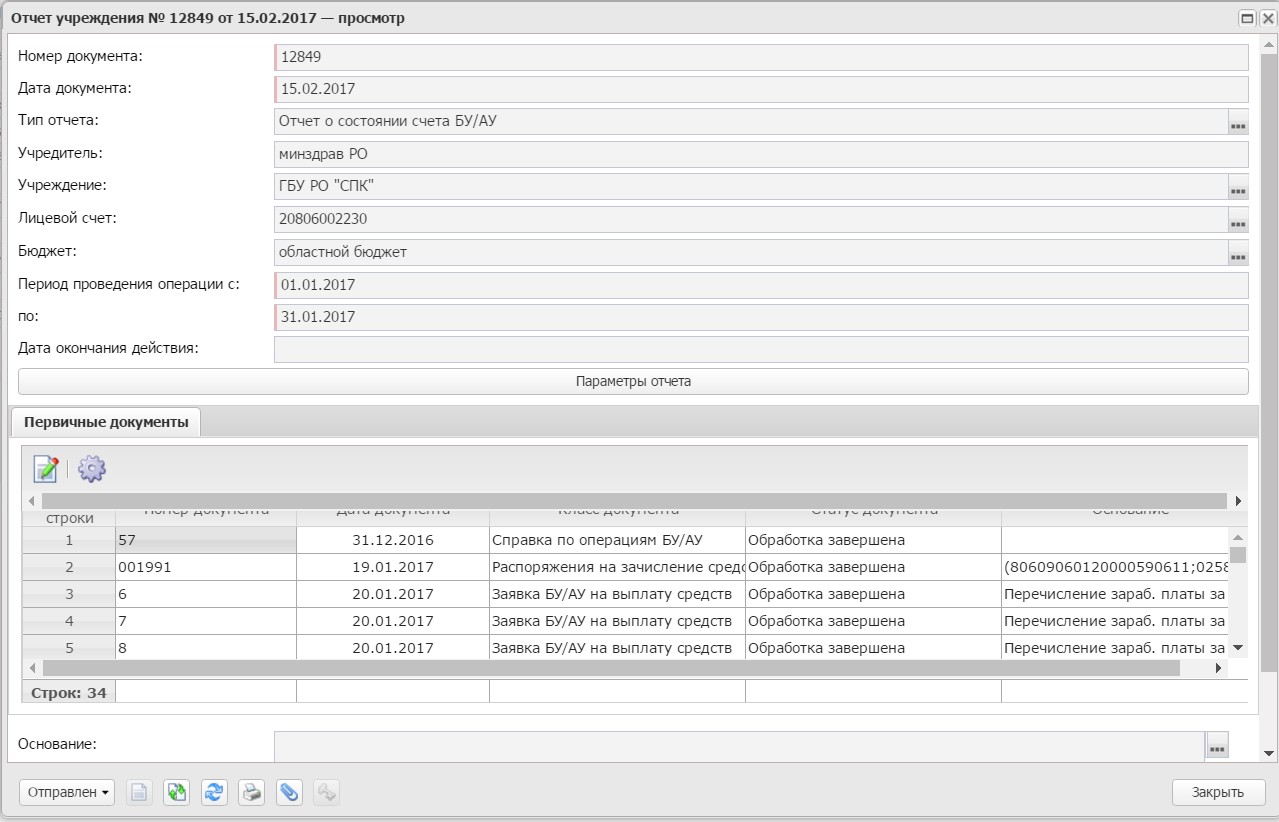 Нажимаем кнопку печати. Открываем или Сохраняем файл. Печатаем.Отчет о состояние лицевого счета БУ/АУ. Ручная печать.Пункт меню: Отчеты/ Бухгалтерия/ Отчет о состоянии лицевого счета БУ/АУ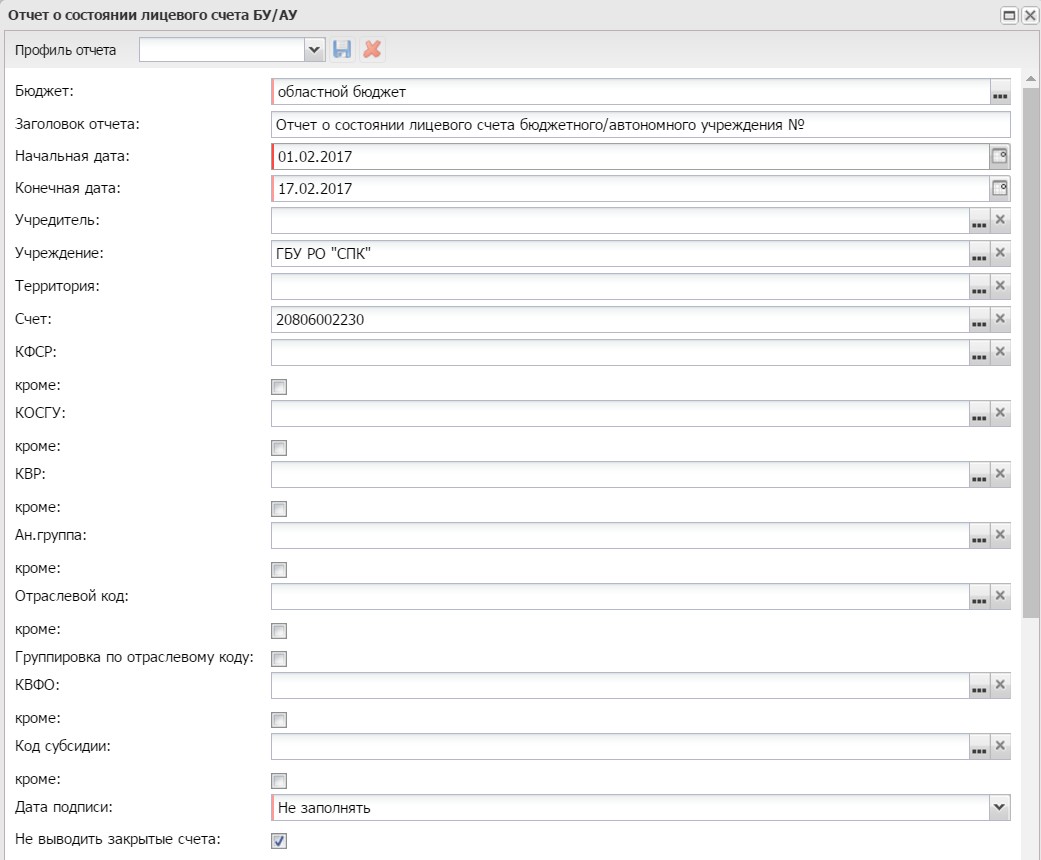 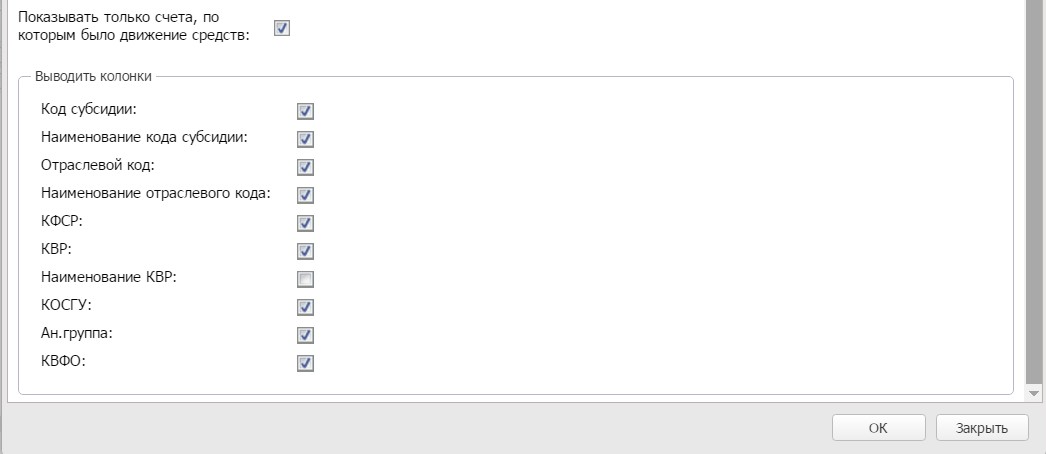 Далее нажмите кнопку «Ок», браузер предложит открыть или сохранить сформированный отчет.Формирование отчета «Операции бюджетных и автономных учреждений».Пункт меню: Отчеты/ Бюджетные и автономные учреждения/ Операции бюджетных и автономных учреждений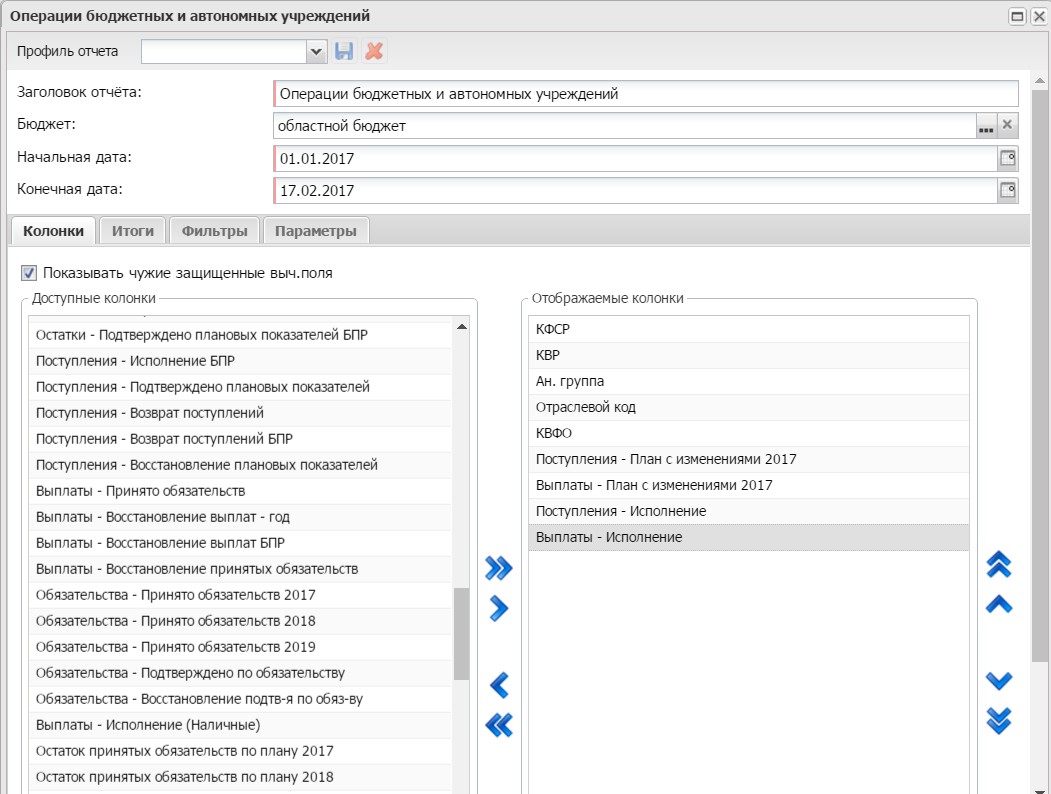 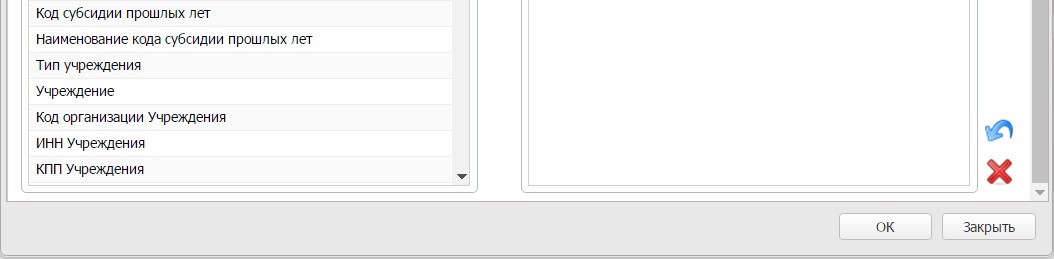 Если в отчете требуются итоги, необходимо перейти на закладку Итоги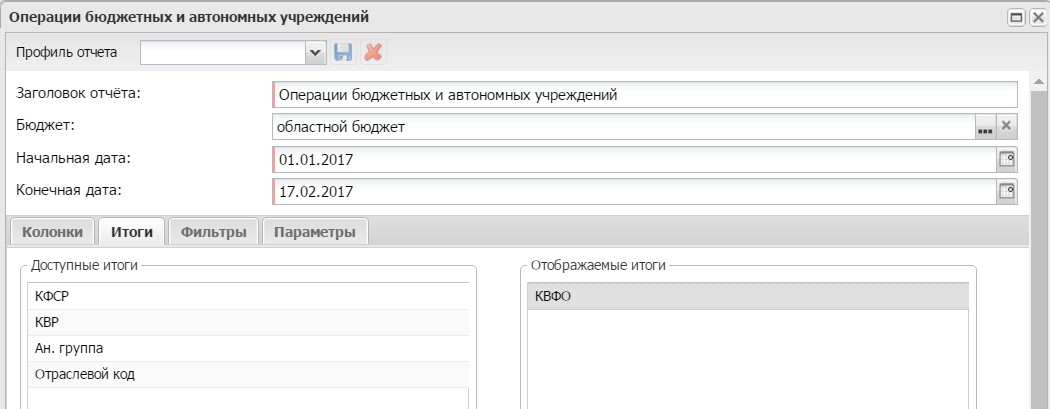 Итоги можно выбрать только из тех колонок, которые были перенесены в Отображаемые на закладке «Колонки». Для подведения итогов в отчете необходимо колонку из Доступных итогов с помощью стрелок перенести в право в Отображаемые итоги.Также в отчете можно осуществлять фильтрацию, для этого необходимо перейти на закладку «Фильтры»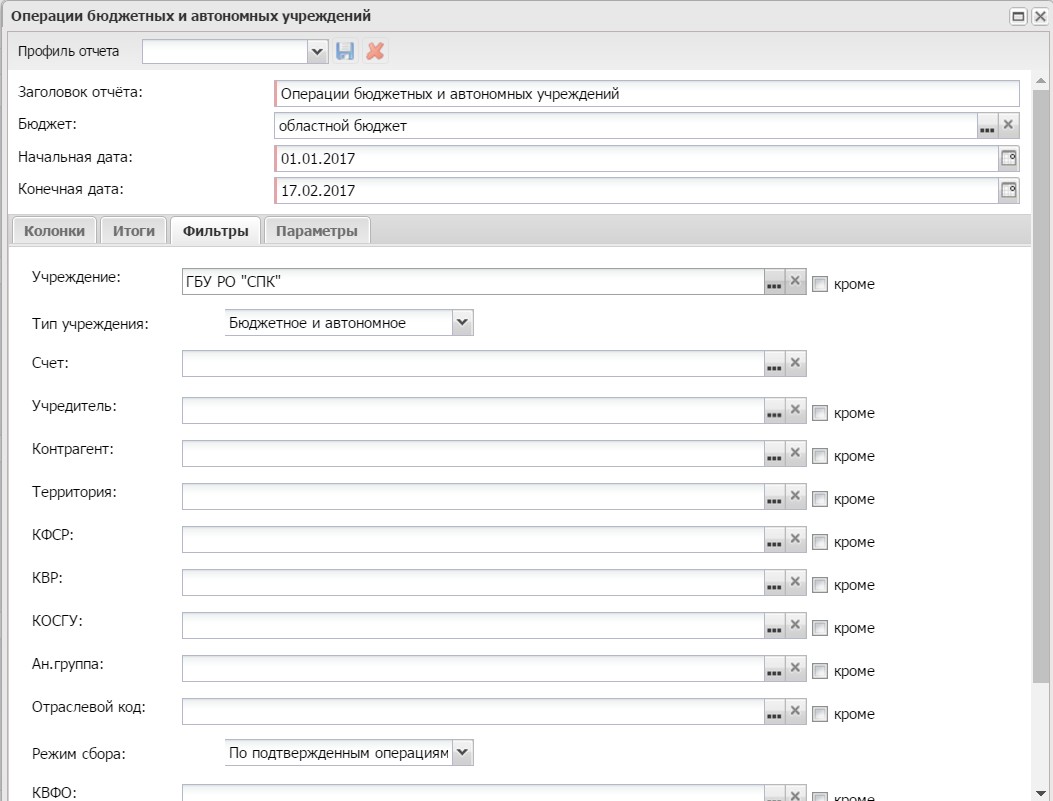 Фильтровать можно по всем колонкам, значение доступно из справочника.Дополнительные возможности отчета находятся на закладке «Параметры»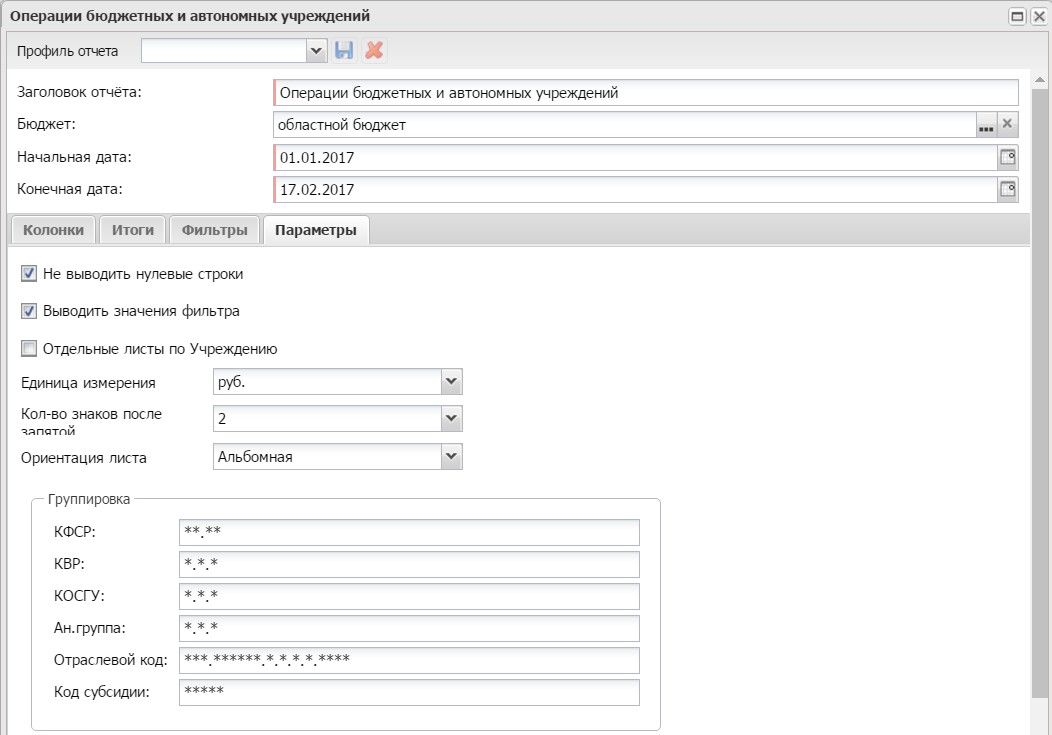 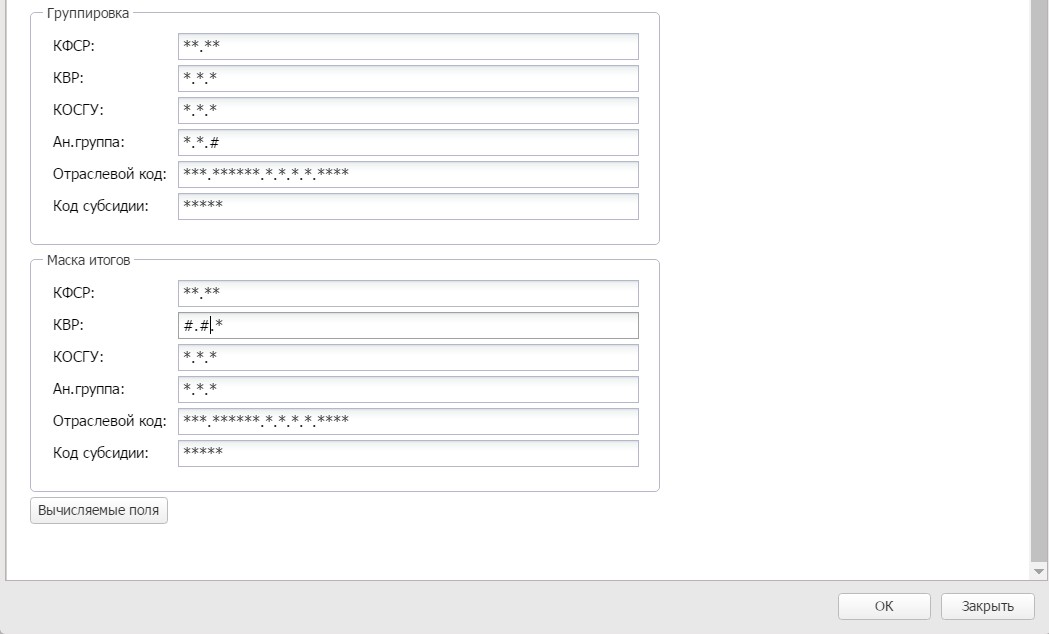 Если в отчете Вы не нашли необходимых колонок, их можно создать с помощью вычисляемых полей.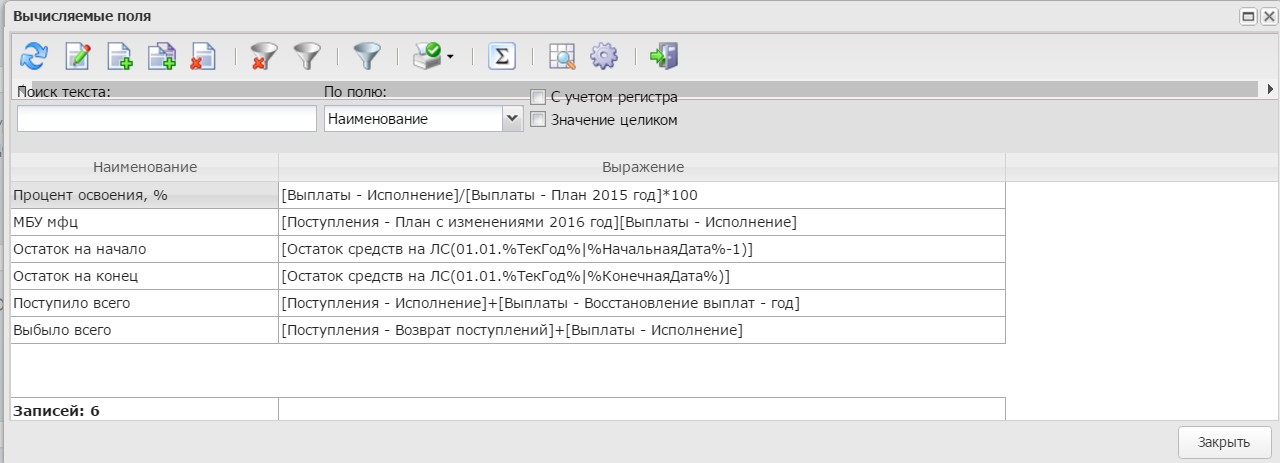 Например колонка Поступило всего. Данная сумма состоит из суммы поступлений за вычетом суммы возвратов.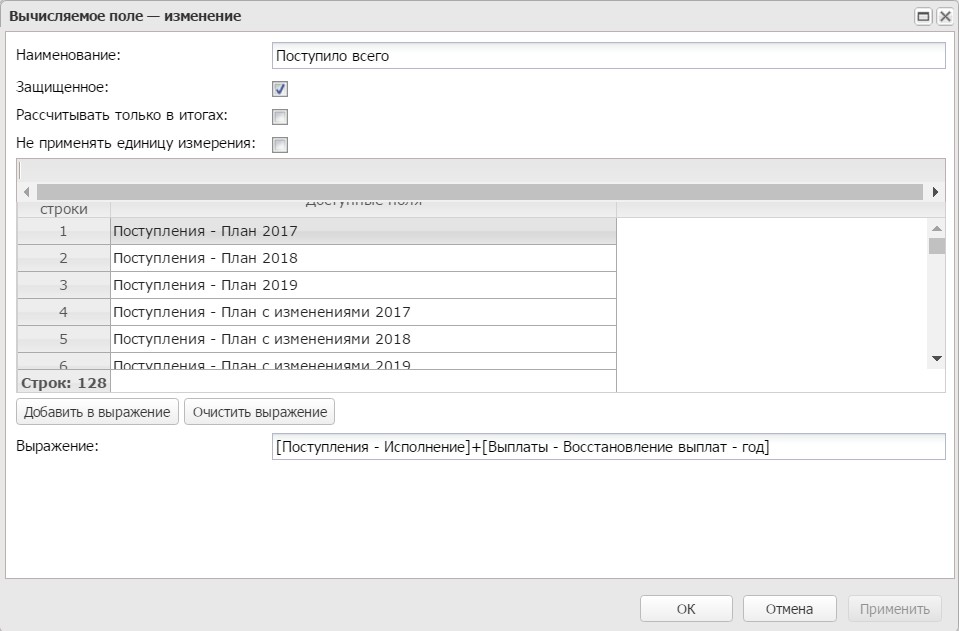 Также в формуле можно и пользовать макросы, для их просмотра необходимо щелкнуть правой кнопкой мыши в поле выражение.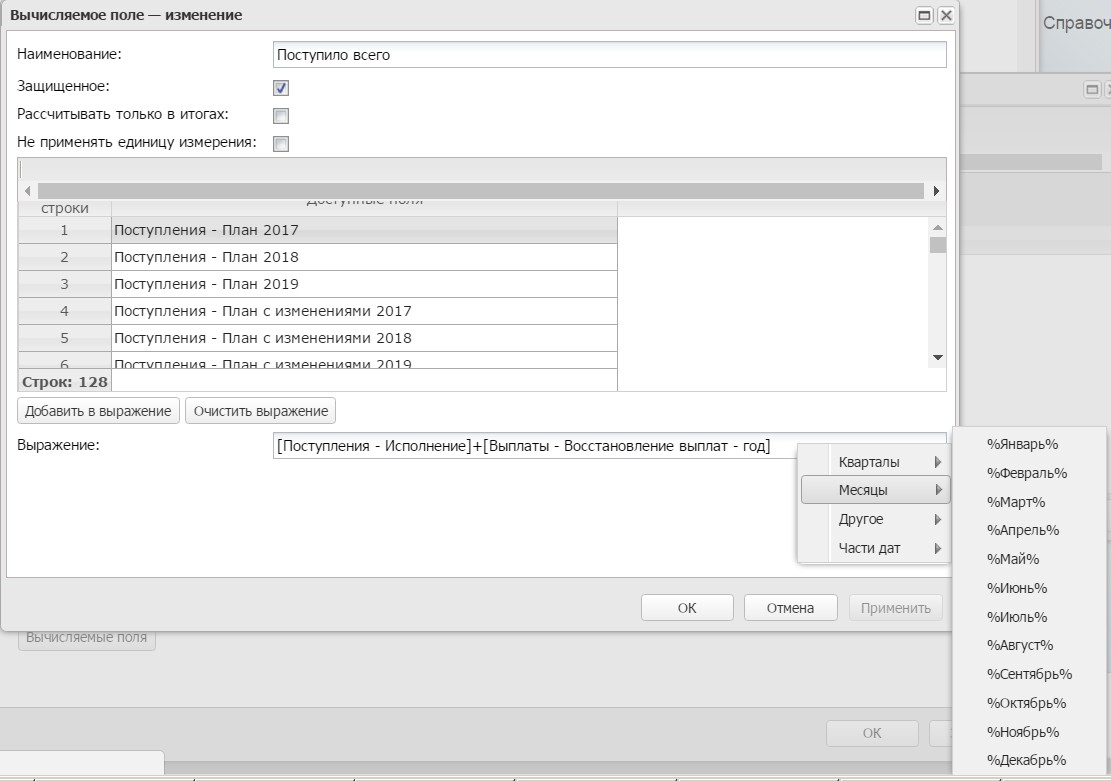 После настройки вычисляемое поле необходимо сохранить и оно станет доступным для выбора на закладке «Колонки».Данный отчет имеет множество вариантов использования/ настройки.После выбора всех параметров нажимаем кнопку ОК. Браузер предложит открыть или сохранить отчет.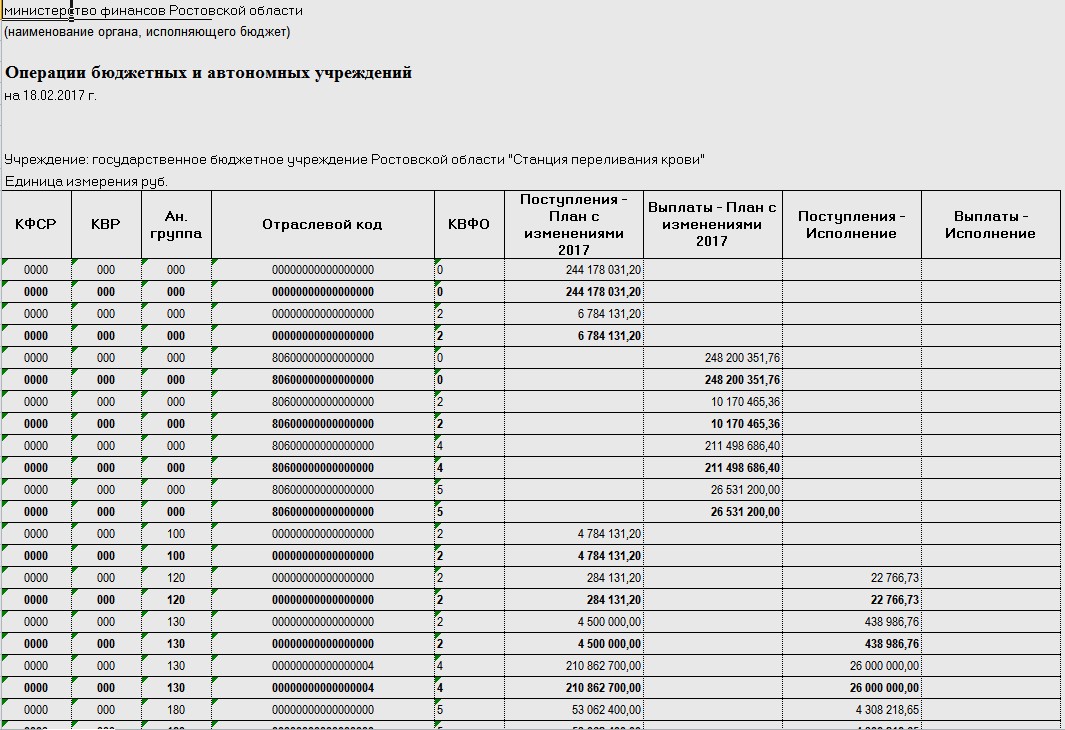 Формирование отчета «Операции бюджетных и автономных учреждений».Пункт меню: Отчеты/ Бюджетные и автономные учреждения/ Универсальный отчет по операциям бюджетных и автономных учрежденийДанный отчет настраивается как и предыдущий (Операции автономных и бюджетных учреждений), основное его отличие это возможность выбора документов, по которым можно собрать информацию: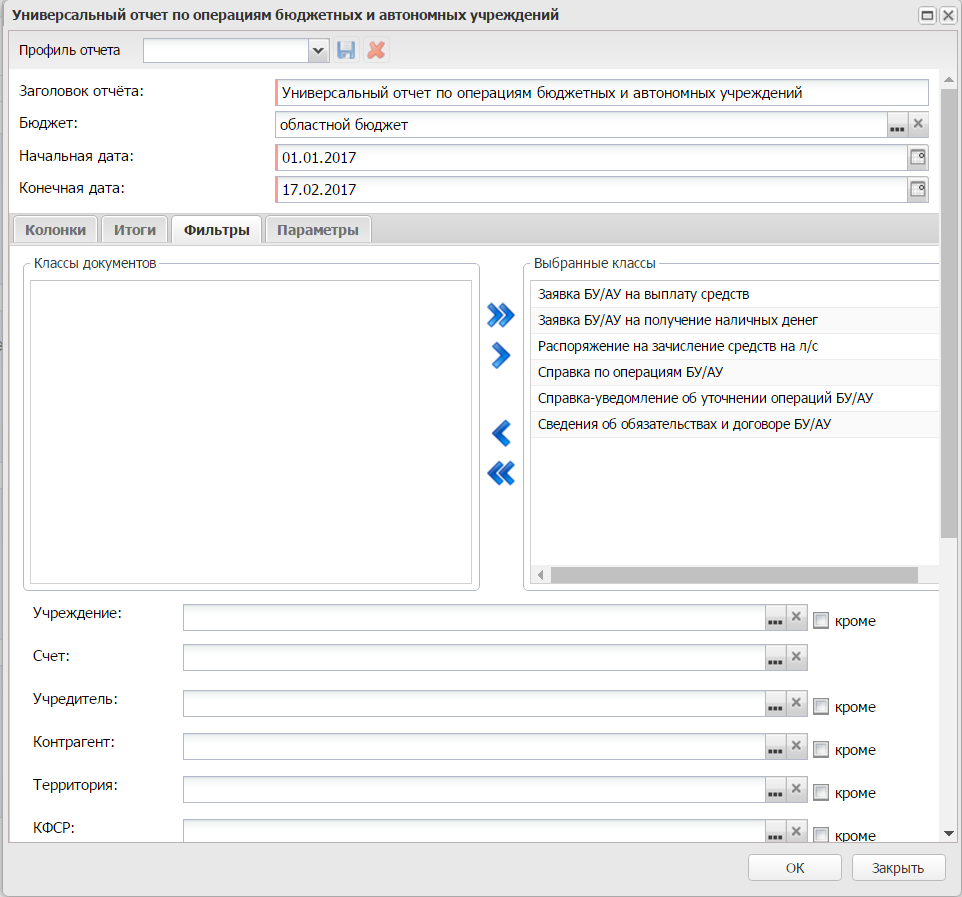 